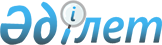 Көшелердің атауын өзгерту туралыШығыс Қазақстан облысы Бородулиха ауданы Новопокровка ауылдық округі әкімінің 2017 жылғы 9 ақпандағы № 1 шешімі. Шығыс Қазақстан облысының Әділет департаментінде 2017 жылғы 14 наурызда № 4902 болып тіркелді      РҚАО-ның ескертпесі.

      Құжаттың мәтінінде түпнұсқаның пунктуациясы мен орфографиясы сақталған.

      "Қазақстан Республикасындағы жергілікті мемлекеттік басқару және өзін-өзі басқару туралы" Қазақстан Республикасының 2001 жылғы 23 қаңтардағы Заңының 35-бабының 2-тармағына, "Қазақстан Республикасының әкiмшiлiк-аумақтық құрылысы туралы" Қазақстан Республикасының 1993 жылғы 8 желтоқсандағы Заңының 14-бабының 4-тармақшасына, Шығыс Қазақстан облыстық ономастика комиссияның 2016 жылғы 1 қарашадағы қорытындысына сәйкес және тұрғындардың пікірін ескере отырып, Новопокровка ауылдық округінің әкімі ШЕШТІ:

      1. Новопокровка ауылдық округі Новопокровка ауылының көшелерінің атауы:

      Советская көшесі Тәуелсіздік көшесіне;

      Семилетка көшесі Төлеубай Аманов көшесіне өзгертілсін.

      2. Осы шешімнің орындалуын бақылауды өзіме қалдырамын.

      3. Осы шешім алғашқы ресми жарияланған күнінен кейін күнтізбелік он күн өткен соң қолданысқа енгізіледі.

      


					© 2012. Қазақстан Республикасы Әділет министрлігінің «Қазақстан Республикасының Заңнама және құқықтық ақпарат институты» ШЖҚ РМК
				
      Ауылдық округ әкімінің

      міндетін атқарушы

И.Бельская
